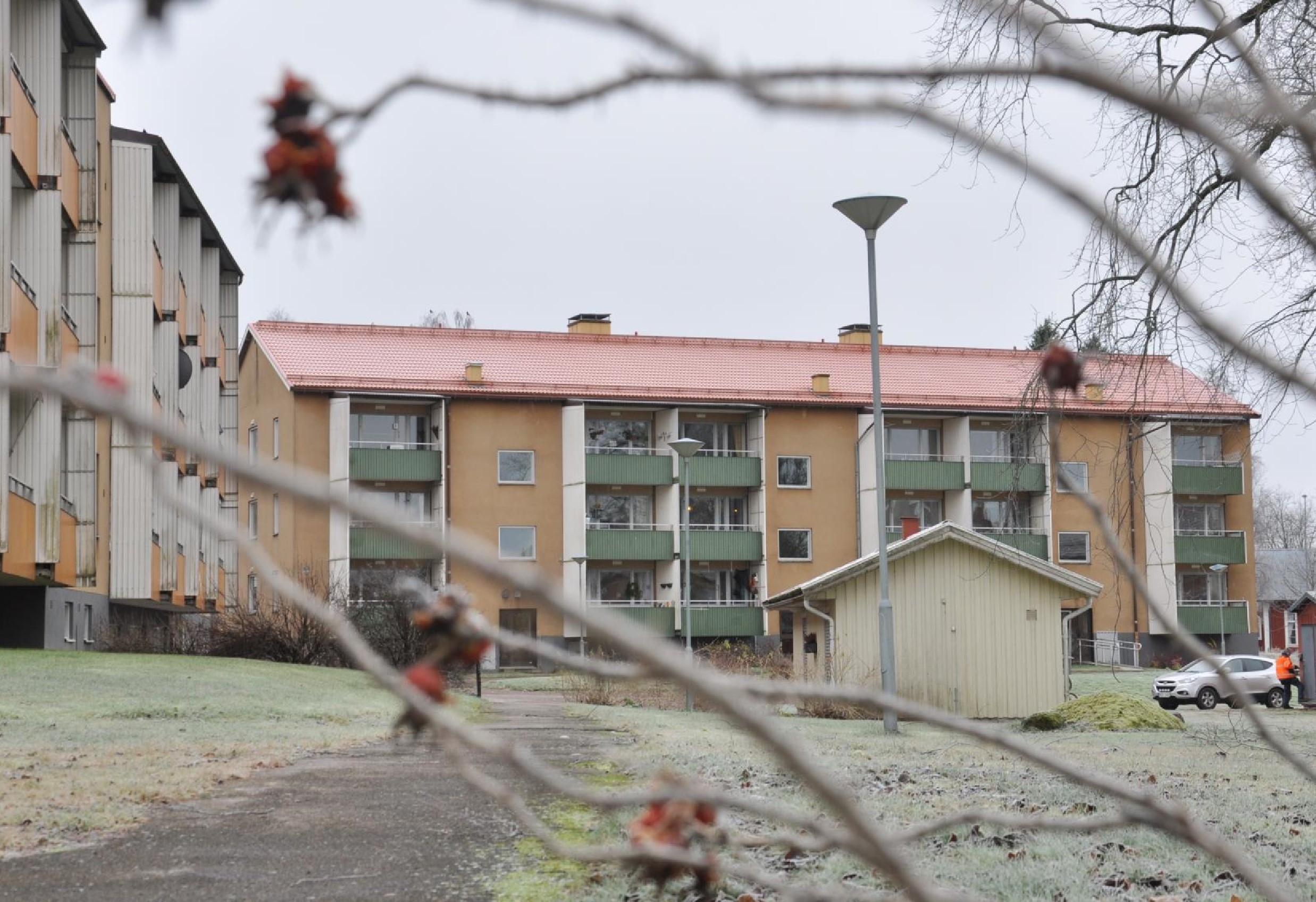 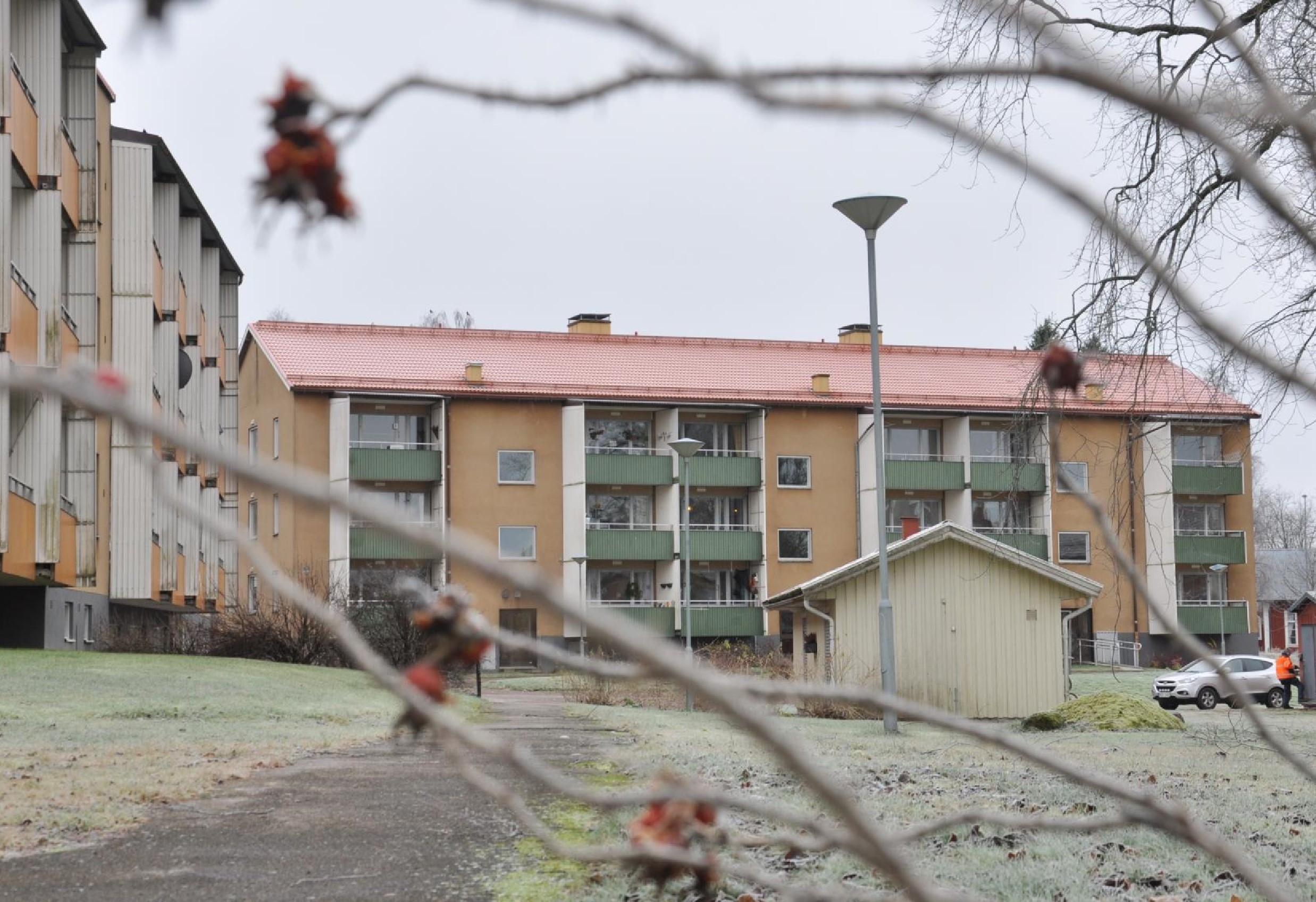 ÅRSREDOVISNING 2019-09-01—2020-08-31 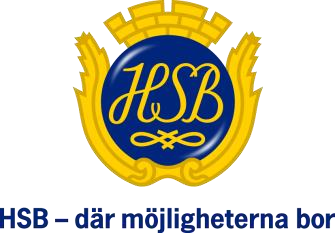 HSB BOSTADSRÄTTSFÖRENING SVARVEN I BJÖRNEBORG 	HSB Brf Svarven i Björneborg	 Årsredovisning 2019-09-01 - 2020-08-31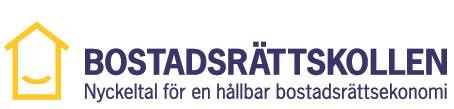 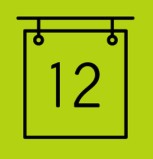 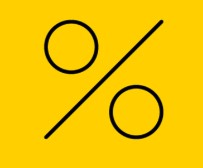 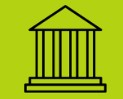 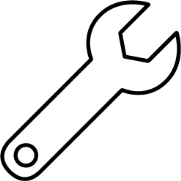 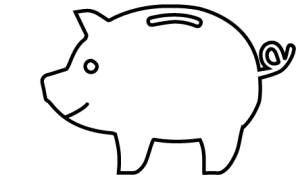 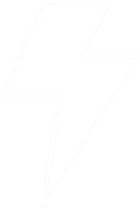 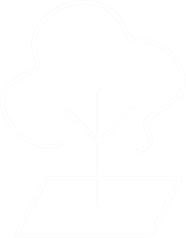 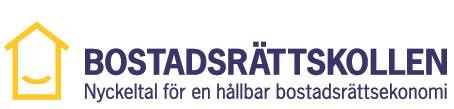 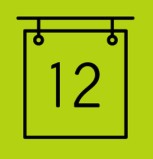 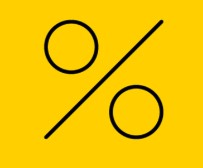 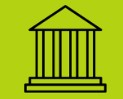 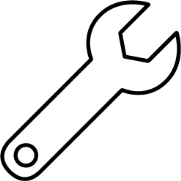 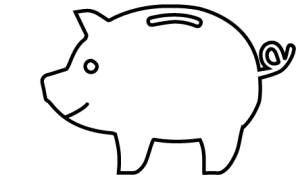 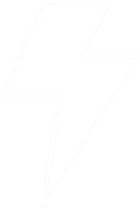 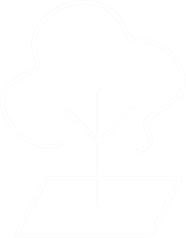 ÅRSREDOVISNING Styrelsen för HSB:s Bostadsrättsförening Svarven med säte i Björneborg får härmed avge årsredovisning för föreningens verksamhet räkenskapsåret 2019-09-01—2020-08-31. Årsredovisningen är upprättad enligt BFNAR 2016:10 (K2). FÖRVALTNINGSBERÄTTELSE Allmänt om verksamheten Bostadsrättsföreningen är ett privatbostadsföretag som har till ändamål att i föreningens hus upplåta bostadslägenheter för permanent boende och lokaler åt medlemmarna till nyttjande utan tidsbegränsning och därmed främja medlemmarnas ekonomiska intressen. Vidare har föreningen till ändamål att främja studie- och fritidsverksamhet inom föreningen samt för att stärka gemenskapen och tillgodose gemensamma intressen och behov, främja serviceverksamhet med anknytning till boendet. Föreningen äger och förvaltar Björneborg 2:11 och 2:14 Byggnadsår 1961-1963, Värdeår 1962. Adress: Parbovägen 3 - 7  	Nordenfeltsgatan 1 - 5 Fastigheterna är fullvärdesförsäkrade i Länsförsäkringar. Föreningen har tecknat kollektivit bostadsrättstillägg. Föreningens stadgar är registrerade 2005-07-12.  Ordinarie föreningsstämma hölls den 24 februari 2020. I stämman deltog 24 personer, därav 17 röstberättigade medlemmar. Styrelsens sammansättning under året har varit, efter stämman: I tur att avgå vid ordinarie föreningsstämma är Morten Jensen samt suppleanterna Rolf Larsson och Ingelise Lassen. Styrelsen har under året hållit 11 (4) protokollförda sammanträden. Firmatecknare har varit Marcus Nordström och Ann Gustavsson, i förening. Fastighetsskötseln har ombesörjts av HSB Kristinehamns samordnade fastighetsskötsel.  Den administrativa förvaltningen har skötts av HSB Kristinehamn. Revisor har varit en av HSB Riksförbund utsedd revisor. Föreningens representant i HSB Kristinehamns fullmäktige har varit Marcus Nordström med  Ann Gustavsson som suppleant. Valberedning har varit  Jeanette Bakke Hansen och Madeleine Eriksson.  Föreningen har tidigare utfört följande större renoveringar: Väsentliga händelser under räkenskapsåret Uteplatsen har byggts ut. Nytt avtal har tecknats med värmeleverantör. Fortsatt VVS-underhåll samt renovering och försäljning av lägenheter. Föreningen hade vid verksamhetesårets slut tre vakanta lägenheter. Föreningen har under året sålt lgh 16 fr o m 2020-03-23 för 80 000 kr. Stadgeenlig fastighetsbesiktning utfördes den 30 juni 2020. Föreningens underhållsplan är uppdaterad den 29 juni 2016. Föreningen har en 50-årig underhållsplan där de kommande 20 årens underhåll ligger till grund för styrelsens beslut om fondering eller ianspråktagande av fondmedel. Årsavgiften har under verksamhetsåret höjts med 5 % fr o m 2020-01-01 och uppgår vid verksamhetsårets slut till i genomsnitt 713 (679) kr/m2. Årsavgiften kommer att höjas med 3 % fr o m 2021-01-01. MEDLEMSINFORMATION Föreningen hade vid verksamhetsårets slut 45 (46) medlemmar varav HSB Kristinehamn utgör en. Under året har 6 (12) lägenhetsöverlåtelser skett. FLERÅRSÖVERSIKT (TKR) F ÖRÄNDRING AV EGET KAPITAL RESULTATDISPOSITION Ytterligare upplysningar vad beträffar föreningens resultat- och ställning finns i efterföljande resultat- och balansräkning med tillhörande noter. 	  	  Årsredovisningen är upprättad i enlighet med årsredovisningslagen och BFNAR 2016:10 Årsredovisning i mindre företag (K2).    Belopp anges i kronor om inget annat anges. 	 	 	 Avskrivning på byggnaden sker linjärt över bedömd nyttjandeperiod. Vid bedömningen av nyttjandeperiod har de delar av byggnaden med längst nyttjandeperiod varit utgångspunkten eftersom avsikten är att delar med kortare nyttjandeperiod ska repareras och underhållas. Fastighetens livslängd bedöms vara 100 år. Reservering för framtida underhåll av föreningens fastigheter baseras på föreningens underhållsplan och beslutas av styrelsen. 	 	 	 	 	 Fordringar har upptagits till de belopp varmed de beräknas inflyta, övriga tillgångar och skulder har värderats till anskaffningsvärde om inte annat anges. 	 	 	 	 Årsavgifter bostäder 	 	 	1 850 884  	1 769 343 	 Årsavgiftsbortfall bostäder 	 	 	-122 307  	-62 671 	 Hyresintäkt bostäder 	 	 	58 648  	56 085 	 Hyresintäkt lokaler 	 	 	0  	868 	 Hyresintäkt garage och bilplatser 	 	26 950  	27 000 	 Hyresintäkt övrigt 	 	 	4 706  	2 792 	 Överlåtelse- och pantförskrivningsavgifter 	 	14 116  	10 367 	 Övriga fakturerade kostnader 	 	620  	0 Övriga primära intäkter och ersättningar från boende 	 och lokalhavare 	7 210  	0  	Försäkringsersättning 	 	 	23 656  	338 800 	 Försäljning lägenheter 	 	 	65 001  	121 000 	  	 	 	 	88 657  	459 800 	  	 	 	 	-1 036 528  	-1 233 241 	 Specifikation till periodiskt underhåll 	 	 	 	  	Underhåll bostäder 	 	 	0  	-15 780 	 Underhåll tvättstuga      	 	 	-43 650  	0 	 Underhåll övriga gemensamma utrymmen 	 	0  	-12 148  	Byggnader  	  	 	-49 283  	-49 283 	  	 	 	 	-49 283  	-49 283  	Skatt på försäljning av lägenheter 	 	-13 910  	-26 620 	  	 	 	 	-13 910  	-26 620 	 Utgående ackumulerade avskrivningar enligt plan 	-2 827 146  	-2 777 863  	Utgående bokfört värde 	 	 	 	2 355 977  	2 405 260  	Bokförda värden byggnader 	 	 	 	2 316 277  	2 365 560 	 Bokförda värden mark 	 	 	 	39 700  	39 700  	Fastighetsbeteckning: Björneborg 2:11 och 2:14 	 	  	Värdeår: 1962 	 	 	 	 	 	 	  	 	  	Taxeringsvärde   	  	Byggnad  	Mark  	Totalt  	Föreg år 	 Bostäder hyreshus 	 	6 100 000  	6 100 000 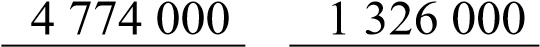  	Medlemsandel HSB 	 	 	 	500  	500  	Skattekonto 	  	 	 	 	 	 	 	7 424  	7 398  	Förutbetald försäkring 	 	 	 	20 195  	19 815 	 Förutbetald kabel-TV och bredband 	 	 	 	8 313  	8 196 	 Förutbetald administration 	 	 	 	7 724  	7 437 	 Förutbetald fastighetsskötsel 	 	 	 	23 094  	22 630 	 Övriga förutbetalda kostnader och upplupna intäkter 	8 066  	50 091 	  	 	 	 	 	 	 	 	 	 	 	67 391  	108 169  	Nordea 	 	 	 	 	 	 	 	 	 	1 292 419  	628 543 	 Låneinstitut 	 	 	 	Räntesats 	Konv.datum 	 	 	 	 	 SEB 	  	  	      1,89%   	2022-07-28 	  	2 250 000   	2 350 000 	 Om 5 år beräknas nuvarande skulder uppgå till (inkl 	 	 	 	 omsatta lån ) 	 	 	 	 	 	 	 	 	1 657 900  	1 750 000 	 Ställda säkerheter 	   	 	 	 	 	 	 	 Panter och därmed jämförliga säkerheter som har ställts för egna skulder och  avsättningar  Fastighetsinteckning 	 	  	 	 	 	 	2 669 700  	3 596 200  varav i eget förvar 	 	 	  	 	 	 	 	0  	0  	Personalens källskatt 	  	 	 	 	 	 	810  	810 	 Arbetsgivaravgifter  	 	 	 	 	 	 	 	275  	848 	 Medlemmars inre fond   	 	 	 	 	 	10 244  	12 439 	 Övriga kortfristiga skulder 	 	 	 	14 956  	4 534  	Upplupna räntekostnader 	 	 	 	5 434  	3 879 	 Upplupen revision  	 	 	 	 	 	 	 	9 000  	8 500 	 Förutbetalda årsavgifter och hyror 	 	 	 	139 075  	119 058 	 Övriga upplupna kostnader och förutbetalda intäkter 	 	210 288  	8 013  	Årsavgiften kommer att höjas med 3 % fr o m 2021-01-01. 	 	 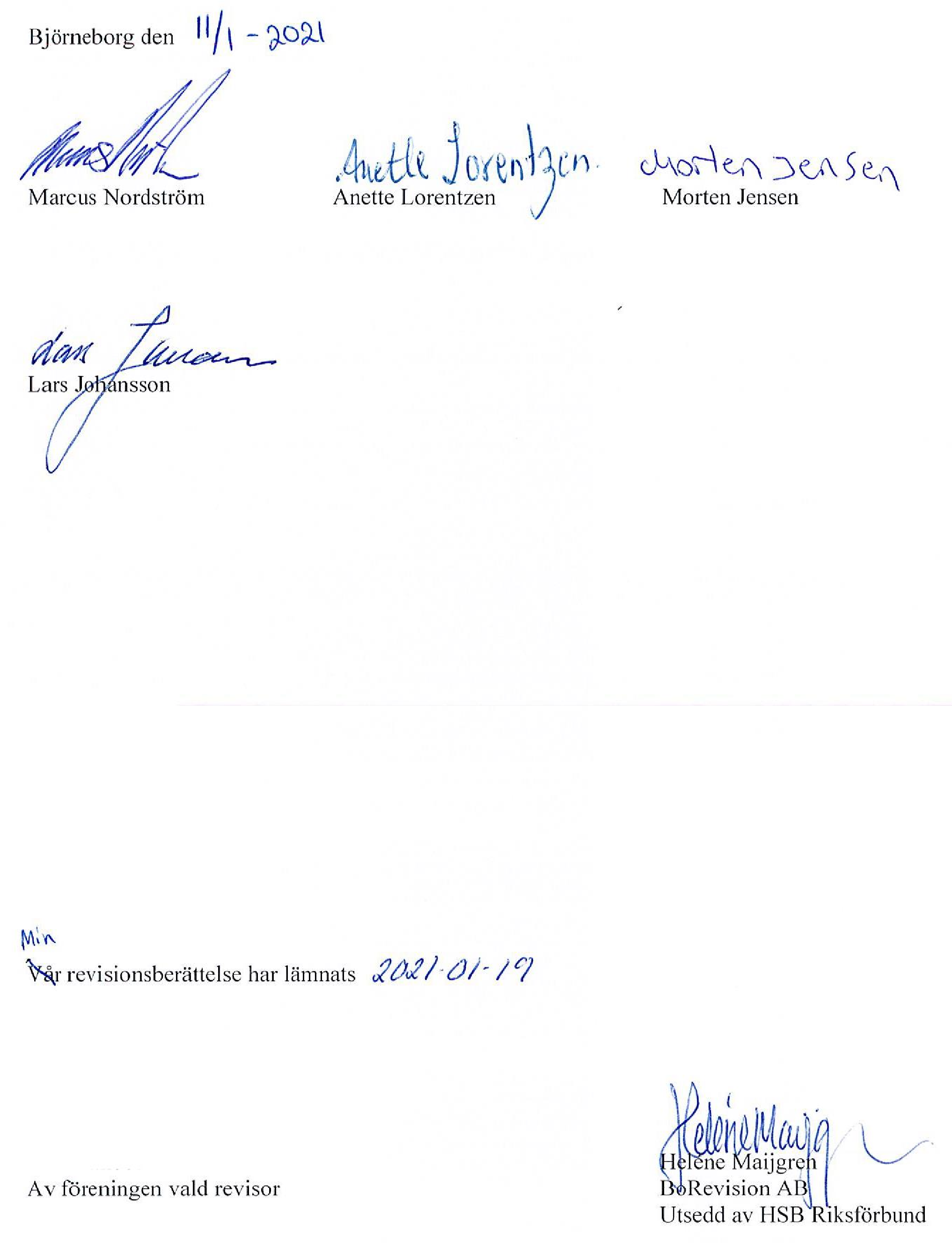 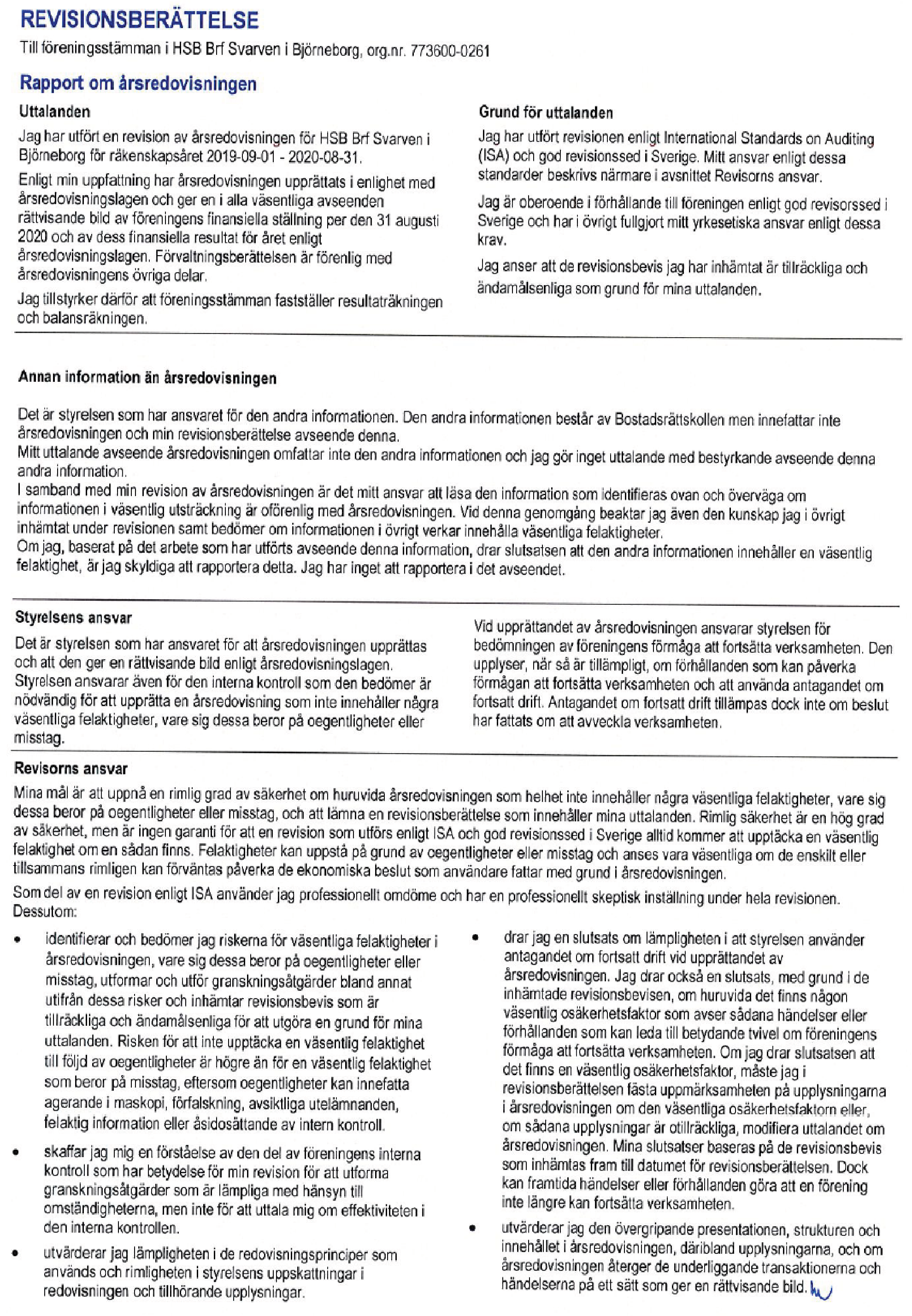 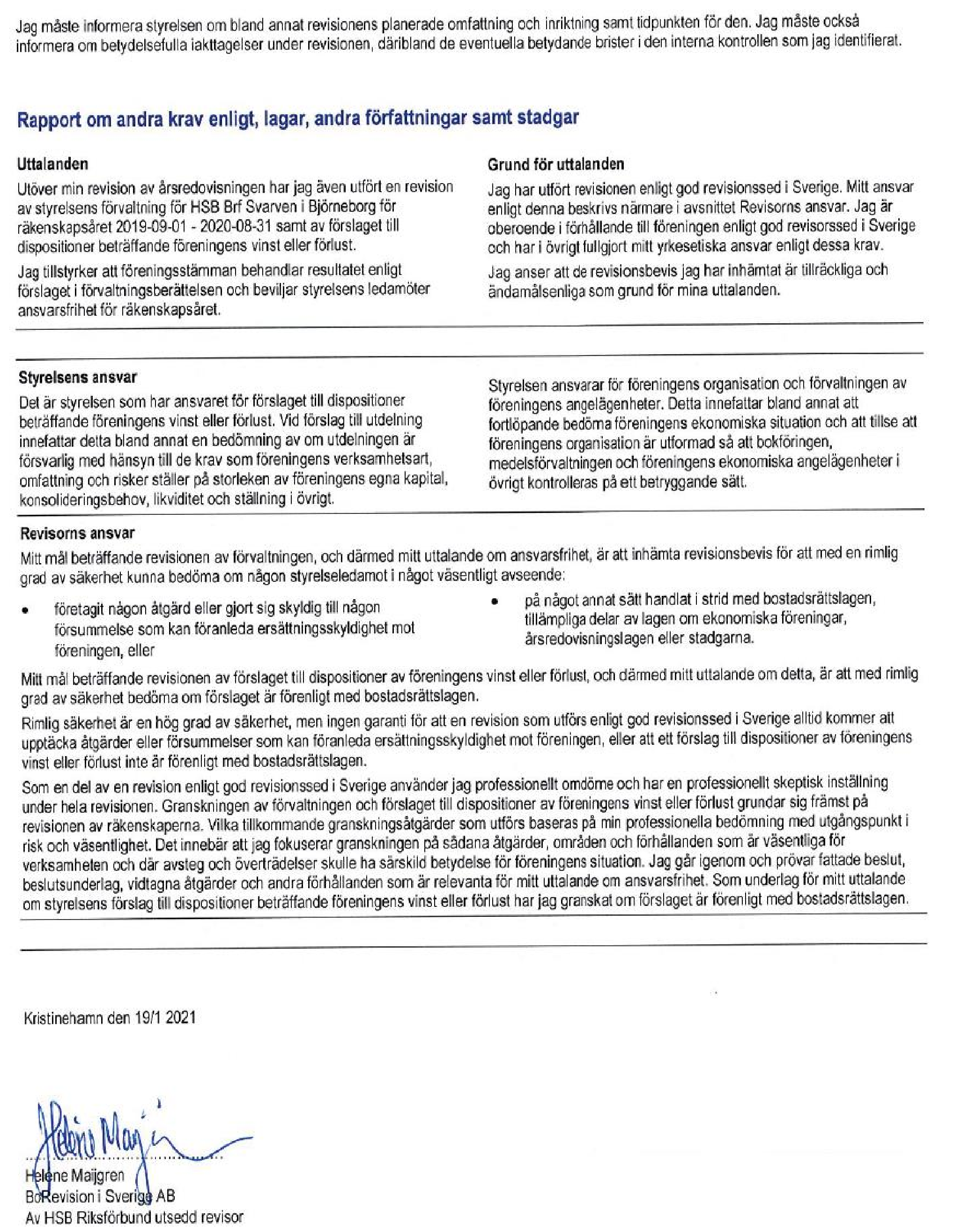 Antal Ytor m2 Lägenheter, bostadsrätt 1 RoK 3 	124,5 	 	 2 RoK 30 1777,5 3 RoK 6 453 4 RoK 3 298,5 Totalt 42 2653,5 Lokaler  2 Garage  10 Marcus Nordström ordförande Ann Gustavsson sekreterare (ej ledamot) Anette Lorentzen ledamot  Morten Jensen ledamot Niklas Eriksson ledamot, tom maj 2020 Lars Johansson ledamot, utsedd av HSB Kristinehamn Rolf Larsson suppleant Ingelise Lassen suppleant  Åtgärd 	 År Byte av fönster, entrédörrar och garageportar 1988 2019-2020 2018-2019 2017-2018 2016-2017 Nettoomsättning 1 841 1 804 1 566 1 610 Rörelseresultat 598 729 -476 -932 Resultat efter finansiella poster 522 648 -556 -992 Balansomslutning 3 736 3 185 2 632 4 205 Avgifts- och hyresbortfall, % 6,6 3,7 8,9 3,1 Soliditet % 26 15 Negativt 10 Insatser Underhålls- fond Balanserat resultat Årets resultat Ingående kapital enl fastställd balansräkning 189 185 1 933 548 -2 265 170 621 586 Vinstdisp. enl. stämmobeslut: 621 586 -621 586 Reservering till UH-fond 287 000 -287 000 Ianspråktagande av UH-fond -43 650 43 650 Årets resultat 507 618 Belopp vid årets slut 189 185 2 176 898 -1 886 934 507 618 Till föreningsstämmans förfogande står följande medel: 	 Balanserat resultat 	   -1 643 584 Årets resultat 	   Reservering fond för yttre underhåll enligt underhållsplan 	 507 618 -287 000 Ianspråktagande av medel ur yttre fond motsvarande årets kostnad 43 650 Till stämmans förfogande 	   -1 379 316 Styrelsen föreslår följande disposition: 	  Balanserat resultat 	   -1 379 316 Summa 	   -1 379 316 Resultaträkning Resultaträkning 2019-09-01   2018-09-01 2020-08-31   2019-08-31 Summa finansiella poster Summa finansiella poster Summa finansiella poster Summa finansiella poster -76 497  -81 152 Resultat efter finansiella poster Resultat efter finansiella poster Resultat efter finansiella poster Resultat efter finansiella poster 521 528   648 206 Resultat före skatt 	  	 Resultat före skatt 	  	 Resultat före skatt 	  	 Resultat före skatt 	  	 521 528  648 206 Inkomstskatt 	  Inkomstskatt 	  Inkomstskatt 	  Inkomstskatt 	  Not 8 Not 8 -13 910  -26 620 Årets resultat 	    Årets resultat 	    Årets resultat 	    Årets resultat 	    507 618   621 586 Rörelseintäkter Nettoomsättning Not 2 1 840 827 1 803 784 Övriga rörelseintäkter Not 3 88 657 459 800 Summa rörelseintäkter 	 1 929 484   2 263 584 Rörelsekostnader 	 Driftskostnader 	  Not 4 -1 036 528  -1 233 241 Övriga externa kostnader 	 Not 5 -205 973  -206 987 Personalkostnader och arvode 	 Not 6 -39 676  -44 715 Avskrivningar av materiella anläggningstillgångar Not 7 -49 283  -49 283 Summa rörelsekostnader -1 331 460 -1 534 226 Rörelseresultat 	  598 024 729 358 Finansiella poster 	 Räntekostnader och liknande resultatposter -76 497 -81 152 Tillgångar 	 	 Anläggningstillgångar 	 Materiella anläggningstillgångar Byggnader och mark 	 Not 9 2 355 977  2 405 260 Summa materiella anläggningstillgångar 2 355 977  2 405 260 Finansiella anläggningstillgångar Andra långfristiga värdepappersinnehav Not 10 500  500 Summa finansiella anläggningstillgångar 500  500 Summa anläggningstillgångar 2 356 477  2 405 760 Omsättningstillgångar 	 Kortfristiga fordringar 	 Avgifts-, hyres och andra kundfordringar 11 810  35 051 Övriga  fordringar  	 Not 11 7 424  7 398 Förutbetalda kostnader och upplupna intäkter Not 12 67 391  108 169 Summa kortfristiga fordringar 86 625  150 618 Kassa och bank 	 	 Not 13 1 292 419  628 543 Summa kassa och bank 	 1 292 419  628 543 Summa omsättningstillgångar 1 379 043  779 161 Summa tillgångar 	 3 735 520  3 184 921 Balansräkning 2020-08-31   2019-08-31 Balansräkning 2020-08-31   2019-08-31 Eget kapital och skulder Eget kapital 	 	 Bundet eget kapital 	 Medlemsinsatser 	 	 189 185 189 185 Fond för yttre underhåll 	 2 176 898 1 933 548 Summa bundet eget kapital 2 366 083 2 122 733 Fritt eget kapital 	 Balanserat resultat  -1 886 934 -2 265 170 Årets resultat 	 507 618 621 586 Summa fritt eget kapital -1 379 316 -1 643 584 Summa eget kapital 986 767 479 150 Skulder 	 Långfristiga skulder Skulder till kreditinstitut Not 14  Not 14  2 131 580 0 Summa långfristiga skulder 2 131 580 0 Kortfristiga skulder Skulder till kreditinstitut Not 14  118 420 2 350 000 Leverantörsskulder  96 863 145 856 Skatteskulder 	 11 809 51 835 Övriga kortfristiga skulder Not 15  26 285 18 631 Upplupna kostnader och förutbetalda intäkter Upplupna kostnader och förutbetalda intäkter Not 16  363 797 139 450 Summa kortfristiga skulder 	 617 173  2 705 772 Summa skulder  	 2 748 753  2 705 772 Summa eget kapital och skulder 3 735 520  3 184 921 Not 1 Redovisnings- och värderingsprinciper samt övriga bokslutskommentarer Not 2 Nettoomsättning 2019-09-01   2018-09-01 2020-08-31   2019-08-31 1 840 827   	 1 803 784 Not 3 	Övriga rörelseintäkter 	  	  	  2019-09-01   2018-09-01 Not 4 Driftskostnader 2020-08-31   2019-08-31  	Reparationer 	  -175 059 -104 904 	 El 	  -39 937 -46 886 	 Uppvärmning 	  -387 500 -538 191 	 Vatten 	  -72 636 -133 060 	 Renhållning 	  -53 475 -48 302 	 TV, bredband, IP-telefoni 	 -24 817 -24 397 	 Obligatoriska besiktningar 	 0 -17 333  Fastighetsskötsel och lokalvård -140 632 -135 390 	 Försäkringar 	  -29 913 -29 363 	 Fastighetsskatt 	  -18 300 -18 300 	 Periodiskt underhåll 	 -43 650 -27 928 	 Övriga driftskostnader 	 -50 609 -109 187  	Externt revisionsarvode 	 	 -9 638 -11 413 	 Förvaltningskostnader 	 	 -93 555 -89 427 	 Kostnader överlåtelse och panter 	 -12 889 -14 964 	 Föreningsverksamhet 	 	 -3 078 0 	 Kontorsutrustning och -material 	 -3 485 -1 212  Kontorskostnad tele, datakommunikation, porto -407 0 	 Förbrukningsinventarier 	 	 -10 063 -11 288 	 Medlemsavgifter HSB 	 	 -15 275 -15 275 	 Stämma och styrelse 	 	 -6 244 -2 000 	 Kundförluster m m 	 	 -51 339 -61 408 -205 973   	 -206 987 Not 6 Personalkostnader 	  	  	   	Medelantal anställda 0 0  	Arvode till styrelsen 0 0  Löner för anställda -32 400 -32 400  Övriga personalkostnader -1 443 0  Sociala avgifter -5 833 -12 315 -39 676  -44 715 Not 7 Avskrivningar 	  	  	  -43 650   	 -27 928 Not 5 Övriga externa kostnader 	  	  	  2019-09-01   2018-09-01 Not 8 Inkomstskatt 2020-08-31   2019-08-31  	Ackumulerade anskaffningsvärden   	Ingående anskaffningsvärde byggnader 5 143 423 5 143 423 	 Ingående anskaffningsvärde mark 	 39 700 39 700  Utgående ackumulerade anskaffningsvärden 5 183 123 5 183 123  	Ackumulerade avskrivningar enligt plan  	Ingående avskrivningar byggnader 	 	 -2 777 863 -2 728 580 	 Årets avskrivningar byggnader 	 	 -49 283 -49 283 Not 9 Byggnader och mark  2020-08-31   2019-08-31  	 	 	 	 	 	 	4 774 000  	1 326 000  6 100 000   	 6 100 000 Not 10 Andra långfristiga värdepappersinnehav 	    500  500 Not 11 Övriga fordringar         	    	    7 424  7 398 Not 12 Förutbetalda kostnader och upplupna intäkter  Not 13 Kassa och bank 2020-08-31   2019-08-31 1 292 419   	 628 543 Not 14 Skulder till kreditinstitut  	    	    2 250 000   2 350 000  	Långfristiga skulder exklusive kortfristig del 2 131 580  0 	 Kortfristig del exklusive amorteringar 	 0  2 230 000 	 Amorteringar nästa år 	  	 	 	 	 118 420  120 000 2 250 000 2 350 000  Amorteringar inom 2-5 år beräknas uppgå till 473 680 480 000 Summa ställda säkerheter 	 	 	 2 669 700   	 3 596 200 Not 15 Övriga kortfristiga skulder   	  	    26 285  18 631 Not 16 Upplupna kostnader och förutbetalda intäkter 	    363 797  139 450 Not 17 Väsentliga händelser efter räkenskapsårets slut 	    